Colegio República Argentina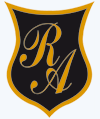 O’Carrol  # 850-   Fono 72- 2230332                Rancagua     Asignatura:  Educación Física        Fecha: 30 de marzo al 1 de abril      Curso: 3° básico A – B – C Introducción: El trabajo se realizará en casa dentro de ella o en el exterior, utilizando recursos del hogar. Debe ser apoyado y supervisado por su apoderado, el objetivo es que las estudiantes realicen actividades donde refuercen habilidades motrices como: saltar, caminar, gatear, etc. También se reforzarán los aspectos de lateralidad como: izquierda y derecha, arriba y abajo, cerca y lejos, dentro y fuera. Además, reforzaran los hábitos de higiene.OA: Demostrar capacidad para ejecutar de forma combinada las habilidades motrices básicas de locomoción, manipulación y estabilidad en diferentes direcciones, alturas y niveles. (OA1)Demostrar hábitos de higiene. (OA9)Contenidos:  Reconocer lateralidad, y espacio, practicar habilidades motrices básicas.Reforzar hábitos de higiene.Se recomienda trabajar observando videos como apoyo visual, ingresando a los siguientes links: https://www.youtube.com/watch?v=Fs0b3SRTXG4https://www.youtube.com/watch?v=7DtOJhtPO0Ehttps://www.youtube.com/watch?v=4daujO3f3Vs